7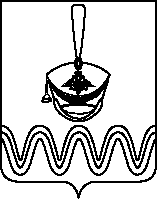 П О С Т А Н О В Л Е Н И ЕАДМИНИСТРАЦИИ БОРОДИНСКОГО СЕЛЬСКОГО ПОСЕЛЕНИЯПРИМОРСКО-АХТАРСКОГО РАЙОНА от 10.01.2017                                                                                                     № 22станица БородинскаяОб отмене некоторых постановлений администрации Бородинского сельского поселения Приморско-Ахтарского районаВ соответствии с постановлением главы администрации (губернатора) Краснодарского края от 15 ноября 2011 года № 1340 «Об утверждении Порядков разработки, утверждения административных регламентов исполнения государственных функций и предоставления государственных услуг исполнительными органами государственной власти Краснодарского края», согласно письму управления информатизации и связи Краснодарского края от 20 февраля 2012 года № 86-309/12-03-33 «О направлении дополнений к унифицированному реестру муниципальных услуг и функций в сфере контрольно-надзорной деятельности», Федеральным законом от 6 октября 2003 года № 131-ФЗ «Об общих принципах организации местного самоуправления в Российской Федерации», а также Законом Краснодарского каря от 5 ноября 2014 года № 3039-КЗ «О закреплении за сельскими поселениями Краснодарского края вопросов местного значения», в связи с внесением изменений в некоторые нормативные правовые акты Российской Федерации, администрация Бородинского сельского поселения Приморско-Ахтарского района   п о с т а н о в л я е т:1. Отменить постановление администрации Бородинского сельского поселения Приморско-Ахтарского района от 02 февраля 2016 года № 13 «Об утверждении административного регламента предоставления муниципальной услуги «Предоставление земельных участков, находящихся в государственной или муниципальной собственности, гражданам для индивидуального жилищного строительства, ведения личного подсобного хозяйства в границах населенного пункта, садоводства, дачного хозяйства, гражданам и крестьянским (фермерским) хозяйствам для осуществления крестьянским (фермерским) хозяйством его деятельности».2. Отменить постановление администрации Бородинского сельского поселения Приморско-Ахтарского района от 08 июля 2015 года № 177 «Об утверждении административного регламента предоставления муниципальной услуги «Предоставление архивных справок, архивных выписок и архивных копий».          3. Ведущему специалисту администрации Бородинского сельского поселения Приморско-Ахтарского района разместить настоящее постановление на официальном сайте администрации Бородинского сельского поселения Приморско-Ахтарского района.4. Контроль за выполнением настоящего постановления оставляю за собой.          5.  Постановление вступает в силу со дня его обнародования.Глава Бородинского сельского поселенияПриморско-Ахтарского района                                                 В.В.ТуровПроект внесен:Ведущий специалист                                                                  А.П.Филина                                                                                   Проект согласован:Ведущий специалист                                                                  Г.А.Коваленко